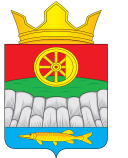                КРУТОЯРСКИЙ  СЕЛЬСКИЙ  СОВЕТ ДЕПУТАТОВ    УЖУРСКОГО РАЙОНА КРАСНОЯРСКОГО  КРАЯ  РЕШЕНИЕ13.12.2019                                       с. Крутояр                                      № 40-124рО плане работы Крутоярского  сельского Совета  депутатов на  2020 годРуководствуясь Уставом Крутоярского сельсовета, Крутоярский сельский Совет депутатов РЕШИЛ:1. Принять прилагаемый План работы сельского Совета депутатов на 2020 год.Дополнения и изменения вносить по мере необходимости на заседаниях сельского Совета депутатов.3. Решение вступает в силу со дня, следующего за днем его официального опубликования в газете «Крутоярские Вести». 4. Контроль за исполнением возложить на председателя сельского Совета депутатов Зеленко В.С.ОСНОВНЫЕ ЗАДАЧИ СЕЛЬСКОГО СОВЕТА ДЕПУТАТОВ НА 2020 ГОД1. Осуществление контроля исполнения бюджета  Крутоярского сельсовета.2. Контроль за ходом  развития  Крутоярского сельсовета.3.Осуществление контроля деятельности учреждений и предприятий, находящихся на территории сельсовета.4. Участие в формировании бюджета Крутоярского сельсовета на 2021 год.5. Подготовка вопросов для рассмотрения на заседаниях сельского Совета депутатов.План работыКрутоярского сельского Совета депутатов на 2020 год.ОРГАНИЗАЦИОННАЯ ИНФОРМАЦИОННАЯ РАБОТА С НАСЕЛЕНИЕМ НА 2020 ГОДПредседатель  Крутоярского	сельского Совета депутатов В.С. Зеленко ________________Глава Крутоярского сельсоветаЕ.В. Можина ______________Приложениек решению Крутоярского сельского Совета депутатов от 13.12.2019 № 40-124р№ п\пНаименование мероприятийСрок проведения Ответственный Заседания сельского Совета депутатовВ соответствии с регламентомГлава сельсовета Проведение внеочередных заседаний сельского Совета депутатовВ течение годаГлава сельсовета. Депутаты сельского Совета.Заседание постоянных комиссий сельского Совета депутатовВ течение годаГлава сельсовета. Депутаты сельского Совета.Прием граждан депутатами сельского Совета депутатовВ соответствии с графикомДепутаты сельского Совета Проведение встреч с избирателями, участие в собраниях и конференциях граждан по вопросам местного значенияВ течение годаГлава сельсовета. Депутаты сельского Совета Работа с письмами, жалобами, обращениями граждан, предприятий, организаций, учрежденийВ течение годаГлава сельсовета Председатель сельского Совета депутатовОсуществление контроля исполнения решений, принятых сельским Советом депутатов В течение годаГлава сельсовета. Депутаты сельского Совета Разработка и утверждение нормативных правовых актов, касающихся деятельности органа местного самоуправленияВ течение годаГлава сельсовета. Депутаты сельского Совета Внесение изменений в НПА сельсовета в соответствии с изменениями федерального и регионального законодательстваПо мере необходимостиЗаместитель главы сельсовета Информирование населения о деятельности сельского Совета депутатовВ течение годаГлава сельсовета. Депутаты сельского Совета Опубликование (обнародование) принятых сельским Советом депутатов НПА, размещение на официальном сайте и в газете «Крутоярские Вести»В течение годаЗаместитель главы сельсовета О внесении изменений в бюджет Крутоярского сельсовета на 2020 год и плановый период 2021-2022 годыВ течение годаБухгалтер сельсовета О внесении изменений и дополнений в Устав сельсовета По мере необходимостиЗаместитель главы сельсовета Осуществление предварительного, текущего и последующего контроля по бюджетно-финансовым вопросамВ течение годаГлава сельсовета. Депутаты сельского Совета Внесение изменений в реестр муниципального имущества сельсоветаПо мере необходимостиГлава сельсовета 1 квартал 2020 года1 квартал 2020 года1 квартал 2020 года1 квартал 2020 годаВопросы, выносимые для рассмотрения на заседаниях сельского Совета  депутатов:1.Информация о нуждающихся в улучшении жилищных условий, участвующих в программахФевральЗаместитель главы сельсовета 2.Информация о состоянии преступности на территории сельсовета. Работа по профилактике с подростками.ФевральСоциальный участковый, пригласить участкового инспектора, инспектора по делам несовершеннолетних,3.Отчёт о поданных обращениях, заявлениях граждан сельсовета за 2018 годФевральЗаместитель главы администрации сельсовета 4.Информация о работе учреждений здравоохранения,   о медицинском обслуживании населения на территории сельсовета МартГлава сельсовета.  С участием заведующей больницы.5.Об утверждении отчёта об исполнении бюджета сельсовета за 2018 годМартБухгалтер сельсовета 2 квартал 2020 года2 квартал 2020 года2 квартал 2020 года2 квартал 2020 года1.О мероприятиях администрации сельсовета по благоустройству и улучшению санитарного состояния населенных пунктов сельсоветаАпрельЗаместитель главы 2.О планировании работы  по проведению праздника День ПобедыАпрельзаведующая  СДК, 3.Информация об организации досуга и обеспечении услугами библиотечного обслуживания населения сельского поселенияАпрельГлава сельсовета ,с участием зав.библиотекой 4.Информация об исполнении бюджета сельсовета за 1 кварталАпрельБухгалтер сельсовета 5.О подготовке мероприятий по противопожарной безопасности и профилактике пожаров в пожароопасный периодМайЗаместитель главы 6.О  работе по оздоровлению и летнему отдыху детей, трудовой занятости подростковМайГлава сельсовета, с приглашением: директора СДК, директора МБОУ «Крутоярская СОШ», заведующая больницы.8.О представлениях прокуратуры на НПА администрации сельсовета и сельского Совета депутатовИюньЗаместитель главы сельсовета 9.Отчет главы сельсовета о своей деятельности, о деятельности администрации сельсовета, в том числе о решении вопросов, поставленных сельским Советом депутатовИюльГлава сельсовета 3 квартал 2020 года3 квартал 2020 года3 квартал 2020 года3 квартал 2020 года1.Об исполнении бюджета сельсовета за первое полугодие 2020 годаИюльБухгалтер  сельсовета, экономист 2.О работе администрации сельсовета по осуществлению контроля за использованием земель сельсовета, соблюдение правил землепользования.АвгустСпециалист  по земельным вопросам администрации сельсовета 3.О ходе подготовки объектов ЖКХ к зимним условиям 2020-2021г.г.АвгустГлава сельсовета 4 квартал 2020 года4 квартал 2020 года4 квартал 2020 года4 квартал 2020 года1.Об исполнении бюджета сельсовета за 9 месяцев 2020 годаОктябрьБухгалтер сельсовета, экономист2.Об итогах летней оздоровительной кампании.ОктябрьЗаместитель главы сельсовета 3.Информация об исполнении полномочий по организации в границах   сельского поселения электро-,тепло-, газо-,  водоснабжения населения.  ОктябрьГлава сельсовета 4.О проекте бюджета сельсовета на 2021 год и плановый период 2022-2023 годыНоябрьБухгалтер сельсовета ,экономист5.О бюджете сельсовета на 2021 год и плановый период 2022-2023 годыДекабрьБухгалтер администрации сельсовета 6.Об утверждении плана работы сельского Совета  депутатов на 2020 годДекабрьЗаместитель главы 1.Проведение публичных слушаний:- по внесению изменений и дополнений в Устав сельсовета;- по утверждению бюджета;- по исполнению бюджета;- по планам и программам развития сельсовета  и др.В течение годаГлава сельсовета, специалисты администрации сельсовета2.Проведение встреч с избирателями, участие в собраниях и конференциях граждан по вопросам местного значенияВ течение годаГлава сельсовета, депутаты3.Опубликование (обнародование) принятых сельским Советом депутатов решенийВ течение годаЗаместитель главы сельсовета 4.Прием граждан по личным вопросамПоследний четверг    месяца с  16.00–17.00 час.Глава сельсовета, депутаты5.Участие депутатов в культурно-массовых и общественных мероприятияхВ течение года  Депутаты 